24.pielikumsMinistru kabineta2014.gada __.______noteikumiem Nr.___,,191.pielikumsMinistru kabineta2006.gada 6.novembranoteikumiem Nr.922Veidlapas Nr.1-augstskola, koledža (pielikums) “Augstskolas, koledžas pārskats par ārvalstu finanšu sadalījumu pa valstīm 20	.gadā” paraugs.Centrālā statistikas pārvalde saskaņā ar Valsts statistikas likumu garantē sniegtās informācijas konfidencialitāti1. Pašu ieņēmumi no mobilo studentu studiju maksas sadalījumā pa valstīm	(euro)2. Ieņēmumi studijām no ārvalstu finanšu palīdzības sadalījumā pa valstīm	(euro)3. Ieņēmumi zinātniskajai darbībai no ārvalstu finanšu palīdzības sadalījumā pa valstīm	(euro)* No veidlapas „1-augstskola, koledža” 9.sadaļas „Iestādes ieņēmumi 20__.gadā”	stundas 	minūtes20__.gada _____. __________________	 	 		Vadītājs ______________________________________				/Vārds, uzvārds, paraksts/** Dokumenta rekvizītu “datums” un “paraksts” neaizpilda, ja elektroniskais dokuments ir noformēts atbilstoši elektronisko dokumentu noformēšanai normatīvajos aktos noteiktajām prasībām.”.Ekonomikas ministrs	V.DombrovskisVīza: Valsts sekretārs	M.Lazdovskis30.06.2014. 16:24301I.Začeste	67366897, Ieva.Zaceste@csb.gov.lv 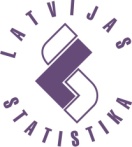 LATVIJAS REPUBLIKASCENTRĀLĀ STATISTIKAS PĀRVALDELATVIJAS REPUBLIKASCENTRĀLĀ STATISTIKAS PĀRVALDELATVIJAS REPUBLIKASCENTRĀLĀ STATISTIKAS PĀRVALDELATVIJAS REPUBLIKASCENTRĀLĀ STATISTIKAS PĀRVALDEMūsu adrese:Lāčplēša iela 1, Rīga, LV-1301, 
fakss 67366658, www.csb.gov.lvElektroniskā pārskata iesniegšana: https://eparskats.csb.gov.lvKonsultācijas par pārskata aizpildīšanu:Mūsu adrese:Lāčplēša iela 1, Rīga, LV-1301, 
fakss 67366658, www.csb.gov.lvElektroniskā pārskata iesniegšana: https://eparskats.csb.gov.lvKonsultācijas par pārskata aizpildīšanu:1-augstskola, koledža
(pielikums)gada1-augstskola, koledža
(pielikums)gada1-augstskola, koledža
(pielikums)gada1-augstskola, koledža
(pielikums)gada1-augstskola, koledža
(pielikums)gada1-augstskola, koledža
(pielikums)gadaMūsu adrese:Lāčplēša iela 1, Rīga, LV-1301, 
fakss 67366658, www.csb.gov.lvElektroniskā pārskata iesniegšana: https://eparskats.csb.gov.lvKonsultācijas par pārskata aizpildīšanu:Mūsu adrese:Lāčplēša iela 1, Rīga, LV-1301, 
fakss 67366658, www.csb.gov.lvElektroniskā pārskata iesniegšana: https://eparskats.csb.gov.lvKonsultācijas par pārskata aizpildīšanu:Augstskolas, koledžas pārskats par ārvalstu finanšu sadalījumu pa valstīm 20__.gadāAugstskolas, koledžas pārskats par ārvalstu finanšu sadalījumu pa valstīm 20__.gadāAugstskolas, koledžas pārskats par ārvalstu finanšu sadalījumu pa valstīm 20__.gadāAugstskolas, koledžas pārskats par ārvalstu finanšu sadalījumu pa valstīm 20__.gadāAugstskolas, koledžas pārskats par ārvalstu finanšu sadalījumu pa valstīm 20__.gadāAugstskolas, koledžas pārskats par ārvalstu finanšu sadalījumu pa valstīm 20__.gadāMūsu adrese:Lāčplēša iela 1, Rīga, LV-1301, 
fakss 67366658, www.csb.gov.lvElektroniskā pārskata iesniegšana: https://eparskats.csb.gov.lvKonsultācijas par pārskata aizpildīšanu:Mūsu adrese:Lāčplēša iela 1, Rīga, LV-1301, 
fakss 67366658, www.csb.gov.lvElektroniskā pārskata iesniegšana: https://eparskats.csb.gov.lvKonsultācijas par pārskata aizpildīšanu:Iesniedz līdz 20__.gada __.oktobrim, kopā ar pārskatu „1-augstskola, koledža”Iesniedz līdz 20__.gada __.oktobrim, kopā ar pārskatu „1-augstskola, koledža”Iesniedz līdz 20__.gada __.oktobrim, kopā ar pārskatu „1-augstskola, koledža”Iesniedz līdz 20__.gada __.oktobrim, kopā ar pārskatu „1-augstskola, koledža”Iesniedz līdz 20__.gada __.oktobrim, kopā ar pārskatu „1-augstskola, koledža”Iesniedz līdz 20__.gada __.oktobrim, kopā ar pārskatu „1-augstskola, koledža”Iesniedz līdz 20__.gada __.oktobrim, kopā ar pārskatu „1-augstskola, koledža”Iesniedz līdz 20__.gada __.oktobrim, kopā ar pārskatu „1-augstskola, koledža”Iesniedz līdz 20__.gada __.oktobrim, kopā ar pārskatu „1-augstskola, koledža”RESPONDENTSRESPONDENTSRESPONDENTSRESPONDENTSRESPONDENTSRESPONDENTSRESPONDENTSRESPONDENTSRESPONDENTSNosaukumsNosaukumsPasta adresePasta adreseMājaslapas adreseMājaslapas adreseBiroja vai pamatdarbības vienības adreseBiroja vai pamatdarbības vienības adreseTālrunisTālrunisfakssE-pasta adreseE-pasta adreseNodokļu maksātāja 
reģistrācijas numursNodokļu maksātāja 
reģistrācijas numursVEIDLAPAS AIZPILDĪTĀJSVEIDLAPAS AIZPILDĪTĀJSVEIDLAPAS AIZPILDĪTĀJSVEIDLAPAS AIZPILDĪTĀJSVEIDLAPAS AIZPILDĪTĀJSVEIDLAPAS AIZPILDĪTĀJSVEIDLAPAS AIZPILDĪTĀJSVEIDLAPAS AIZPILDĪTĀJSVEIDLAPAS AIZPILDĪTĀJSVārds, UzvārdsVārds, UzvārdsTālrunisTālrunise-pasta adreseCentrālās statistikas pārvaldes informatīvie lauki (aizpilda Centrālā statistikas pārvalde):Rindas kodsValsts nosaukums, kur iegūta iepriekšējā izglītībaValsts kods (aizpilda CSP)Pavisam
( no 9.sadaļas 9120.rindas*)ABC191200XX9120191202912039120491205912069120791208 Rindas kodsValsts nosaukumsValsts kods (aizpilda CSP)Pavisam 
(9.sadaļas 9130.rinda*) ABC191300XX9130191302913039130491305913069130791308Rindas kodsValsts nosaukumsValsts kods (aizpilda CSP)Pavisam 
(9.sadaļas 9220.rinda* )ABC192200XX9220192202922039220492205922069220792208Lūdzu, norādiet pārskata aizpildīšanai patērēto laiku